Your SongMusic - Elton John, Lyrics - Bernie Taupin 1970INTRO:  / 1 2 / 1 2 / [C] / [FM7] / [G] / [F] /[C] It's a little bit [FM7] funny [G] this feeling in-[Em]side[Am] I'm not one of [Am/G] thoseWho can [Am/F#] easily [F] hide[C] Don't have much [G] money but [E7] boy if I [Am] did[C] I'd buy a big [Dm7] house where [F] we both could [G] live / [Gsus4][G] /[C] If I was a [FM7] sculptor, heh [G] but then again [Em] noOr a [Am] man who makes [Am/G] potionsIn a [Am/F#] travelling [F] showI [C] know it's not [G] much, but it's the [E7] best I can [Am] do[C] My gift is my [Dm7] song, and [F] this one's for you [C] / [F/C][C] /[G] And you can tell [Am] everybody [Dm] this is your [F] song[G] It may be [Am] quite simple but [Dm] now that it's [F] done[Am] I hope you don't mind[Am/G] I hope you don't mind [Am/F#] that I put down into [Dm7] words <1 2>How [C] wonderful [Dm7] life is, while [F] you're in the world [G] / [Gsus4][G] /[C] / [FM7] / [G] / [F] /[C] I sat on the [FM7] roof [G] and kicked off the [Em] mossWell, a [Am] few of the [Am/G] versesWell they've [Am/F#] got me quite [F] cross[C] But the sun's been [G] quite kind [E7] while I wrote this [Am] song[C] It's for people like [Dm7] you that [F] keep it turned [G] on / [Gsus4][G] /[C] So excuse me for-[FM7]getting [G] but these things I [Em] do[Am] You see I've for-[Am/G]gottenIf they're [Am/F#] green or they're [F] blue[C] Anyway, the thing is [G] what I really [E7] mean [Am][C] Yours are the [Dm7] sweetest eyes [F] I've ever seen [C] / [F/C][C] /[G] And you can tell [Am] everybody [Dm] this is your [F] song[G] It may be [Am] quite simple but [Dm] now that it's [F] done[Am] I hope you don't mind[Am/G] I hope you don't mind [Am/F#] that I put down into [Dm7] words <1 2>How [C] wonderful [Dm7] life is, while [F] you're in the world [G] / [Gsus4][G] /[Am] I hope you don't mind[Am/G] I hope you don't mind [Am/F#] that I put down into [Dm7] words <1 2>How [C] wonderful [Dm7] life is while [F] you're in the world [C] / [F/C] / [CM7/G] / [F] / [C] 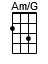 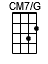 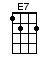 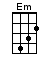 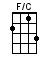 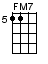 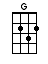 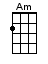 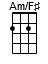 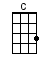 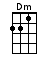 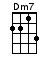 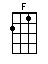 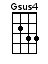 www.bytownukulele.ca